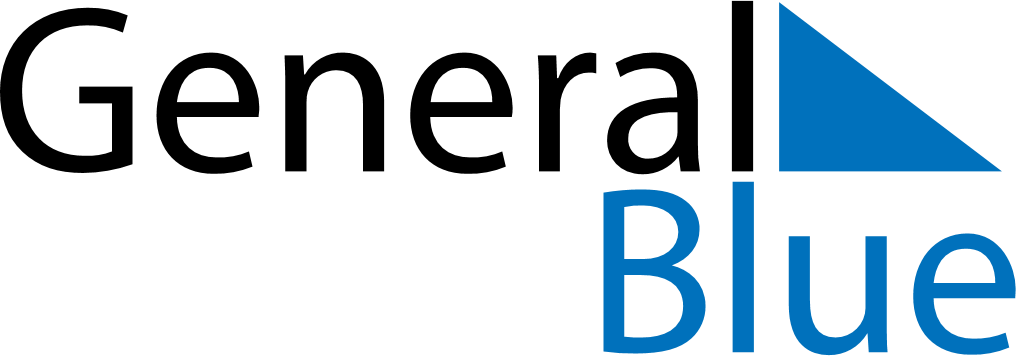 July 2024July 2024July 2024July 2024July 2024July 2024Skultorp, Vaestra Goetaland, SwedenSkultorp, Vaestra Goetaland, SwedenSkultorp, Vaestra Goetaland, SwedenSkultorp, Vaestra Goetaland, SwedenSkultorp, Vaestra Goetaland, SwedenSkultorp, Vaestra Goetaland, SwedenSunday Monday Tuesday Wednesday Thursday Friday Saturday 1 2 3 4 5 6 Sunrise: 4:03 AM Sunset: 10:13 PM Daylight: 18 hours and 9 minutes. Sunrise: 4:04 AM Sunset: 10:12 PM Daylight: 18 hours and 7 minutes. Sunrise: 4:05 AM Sunset: 10:12 PM Daylight: 18 hours and 6 minutes. Sunrise: 4:06 AM Sunset: 10:11 PM Daylight: 18 hours and 4 minutes. Sunrise: 4:08 AM Sunset: 10:10 PM Daylight: 18 hours and 2 minutes. Sunrise: 4:09 AM Sunset: 10:09 PM Daylight: 18 hours and 0 minutes. 7 8 9 10 11 12 13 Sunrise: 4:10 AM Sunset: 10:08 PM Daylight: 17 hours and 57 minutes. Sunrise: 4:12 AM Sunset: 10:07 PM Daylight: 17 hours and 55 minutes. Sunrise: 4:13 AM Sunset: 10:06 PM Daylight: 17 hours and 52 minutes. Sunrise: 4:14 AM Sunset: 10:05 PM Daylight: 17 hours and 50 minutes. Sunrise: 4:16 AM Sunset: 10:03 PM Daylight: 17 hours and 47 minutes. Sunrise: 4:18 AM Sunset: 10:02 PM Daylight: 17 hours and 44 minutes. Sunrise: 4:19 AM Sunset: 10:01 PM Daylight: 17 hours and 41 minutes. 14 15 16 17 18 19 20 Sunrise: 4:21 AM Sunset: 9:59 PM Daylight: 17 hours and 38 minutes. Sunrise: 4:23 AM Sunset: 9:58 PM Daylight: 17 hours and 35 minutes. Sunrise: 4:24 AM Sunset: 9:56 PM Daylight: 17 hours and 32 minutes. Sunrise: 4:26 AM Sunset: 9:55 PM Daylight: 17 hours and 28 minutes. Sunrise: 4:28 AM Sunset: 9:53 PM Daylight: 17 hours and 25 minutes. Sunrise: 4:30 AM Sunset: 9:51 PM Daylight: 17 hours and 21 minutes. Sunrise: 4:32 AM Sunset: 9:50 PM Daylight: 17 hours and 18 minutes. 21 22 23 24 25 26 27 Sunrise: 4:33 AM Sunset: 9:48 PM Daylight: 17 hours and 14 minutes. Sunrise: 4:35 AM Sunset: 9:46 PM Daylight: 17 hours and 10 minutes. Sunrise: 4:37 AM Sunset: 9:44 PM Daylight: 17 hours and 6 minutes. Sunrise: 4:39 AM Sunset: 9:42 PM Daylight: 17 hours and 2 minutes. Sunrise: 4:41 AM Sunset: 9:40 PM Daylight: 16 hours and 58 minutes. Sunrise: 4:43 AM Sunset: 9:38 PM Daylight: 16 hours and 54 minutes. Sunrise: 4:45 AM Sunset: 9:36 PM Daylight: 16 hours and 50 minutes. 28 29 30 31 Sunrise: 4:47 AM Sunset: 9:34 PM Daylight: 16 hours and 46 minutes. Sunrise: 4:50 AM Sunset: 9:32 PM Daylight: 16 hours and 42 minutes. Sunrise: 4:52 AM Sunset: 9:30 PM Daylight: 16 hours and 38 minutes. Sunrise: 4:54 AM Sunset: 9:27 PM Daylight: 16 hours and 33 minutes. 